รูปภาพกิจกรรม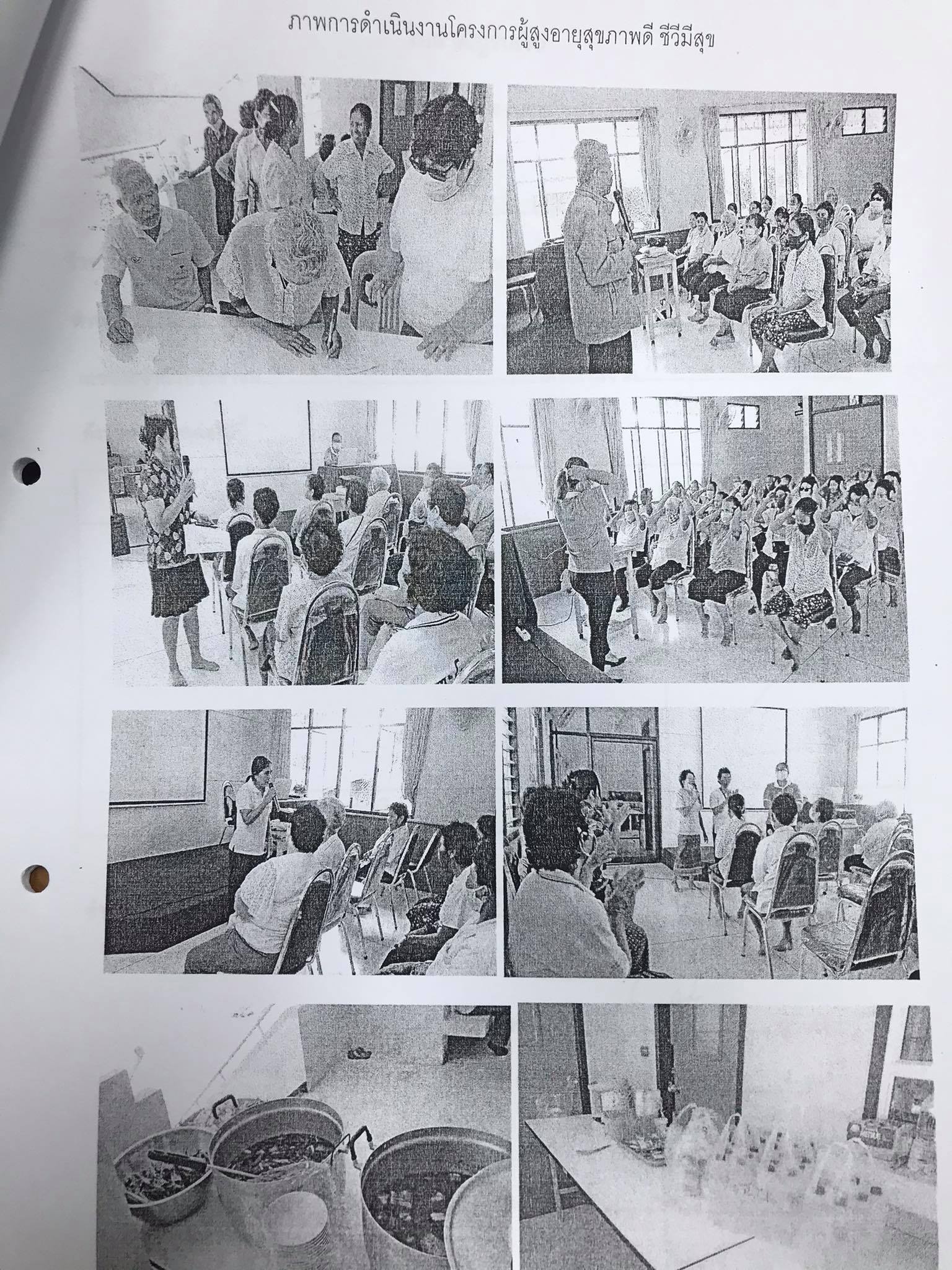 